2017技艺成就建筑之美高峰论坛论坛主题：集约城市发展与多元建筑策略主办单位：广东省建筑设计研究院、中国建设科技集团股份有限公司承办单位：《建筑技艺》杂志社、亚太建设科技信息研究院有限公司协办单位：南京倍立达新材料系统工程股份有限公司、威卢克斯（中国）有限公司支持单位：广东省工程勘察设计行业协会会议时间： 2017年11月8日（7日报到， 8日全天大会报告）会议地点：广州·广东大厦国际会议厅（广州市东风中路309号）一 、会议背景 “技艺成就建筑之美高峰论坛”作为《建筑技艺》杂志社和中国建设科技集团股份有限公司共同打造的年度品牌会议，自2012年起已在上海、北京、徐州等地成功举办了五届，得到了业界的广泛认可，每次会议均有四五百人参加。今年的学术盛会，由广东省建筑设计研究院联合中国建设科技集团股份有限公司共同主办，会议以“集约城市发展与多元建筑策略”为主题，邀请更多知名建筑师探讨城市与建筑的关系，建筑的集约化、多元化的发展趋势，并从技术和艺术的角度深度剖析项目的建造技术和落地实现。二、主讲嘉宾和报告内容11月8日三、会议日程安排11月7日报到；11月8日全天大会报告；同期7日晚上召开《建筑技艺》杂志理事会。四、论坛招商本次会议提供协办单位、会场展位、礼品赞助等多种宣传形式，具体可来电垂询：18701529806五、两种报名（收费与免费）（1）缴纳1000元/人（包含听课费、场地费、资料费、会议当日中餐）。（2）免费参会，仅听课不享受其他待遇。场地有限，会议将优先保证缴纳会议费人员的参会资格。（3）报名具体方式：（a）交费参会报名：登陆《建筑技艺》官网首页右侧公告栏http://www.atd.com.cn/Item/9304.aspx 下载会议回执表填写并发至：at.2011@qq.com，会务组将在3个工作日内回复是否报名成功，如未收到回复请及时与会务组联系。须提前缴纳会议费以保证参会名额，付款信息如下：       户名：亚太建设科技信息研究院有限公司；       开户银行：招商银行北京东三环支行；       账号：110908001310606           汇款用途：广州技艺年会+参会人员姓名。（特别提醒：请尽量采用银行汇款（柜台转款、网上银行和手机银行均可）形式，不推荐使用支付宝汇款（因支付宝系统原因会造成汇款信息不全，不能及时进账并开具发票）（b）免费参会报名：扫描下方二维码或点击网址https://www.wenjuan.in/s/E7bMN3/进入报名页面。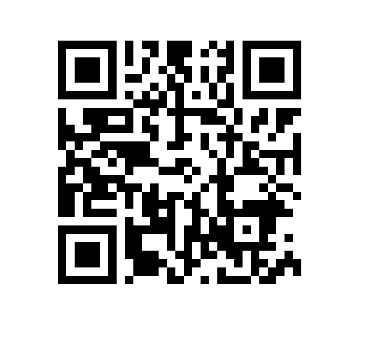 六、订房推荐会务组不负责订房事宜，请参会代表自行尽早预定：广东大厦（广州市东风中路309号），订房电话：020-83339933转预订部。代表也可以通过携程网等自行订房或选择其他酒店。七、会务组联系方式《建筑技艺》杂志社朱晓琳：010-57368776，13581811993（会议咨询）惠晓乐：010-57368774，18513453264（报名、发票等咨询）开幕式开幕式开幕式开幕式8:40-9:00主持：陈  雄 广东省建筑设计研究院副院长、总建筑师，全国工程勘察设计大师致辞：蔡  瀛 广东省住房与城乡建设厅副厅长      崔  愷 中国建筑设计院有限公司名誉院长、总建筑师，中国工程院院士      宋  源 中国建筑设计院有限公司总经理、董事，党委副书记      曾宪川 广东省建筑设计研究院党委书记主持：陈  雄 广东省建筑设计研究院副院长、总建筑师，全国工程勘察设计大师致辞：蔡  瀛 广东省住房与城乡建设厅副厅长      崔  愷 中国建筑设计院有限公司名誉院长、总建筑师，中国工程院院士      宋  源 中国建筑设计院有限公司总经理、董事，党委副书记      曾宪川 广东省建筑设计研究院党委书记主持：陈  雄 广东省建筑设计研究院副院长、总建筑师，全国工程勘察设计大师致辞：蔡  瀛 广东省住房与城乡建设厅副厅长      崔  愷 中国建筑设计院有限公司名誉院长、总建筑师，中国工程院院士      宋  源 中国建筑设计院有限公司总经理、董事，党委副书记      曾宪川 广东省建筑设计研究院党委书记时间演讲嘉宾单位/职务演讲主题上半场报告（主持：季 翔 江苏省建筑师学会副会长、秘书长，教授、博导）上半场报告（主持：季 翔 江苏省建筑师学会副会长、秘书长，教授、博导）上半场报告（主持：季 翔 江苏省建筑师学会副会长、秘书长，教授、博导）上半场报告（主持：季 翔 江苏省建筑师学会副会长、秘书长，教授、博导）9:00-9:25崔  愷中国建筑设计院有限公司名誉院长、总建筑师，中国工程院院士集约发展——空间的救赎9:25-9:50陈  雄广东省建筑设计研究院副院长、总建筑师，全国工程勘察设计大师集约资源下的岭南建筑创作9:50-10:15倪  阳华南理工大学建筑设计研究院副院长、副总建筑师，全国工程勘察设计大师建筑那些事——多元化策略下的天伦大厦和南京城墙博物馆设计10:15-10:25茶歇茶歇茶歇下半场报告（主持：傅绍辉 中国航空规划设计研究总院有限公司首席总建筑师）下半场报告（主持：傅绍辉 中国航空规划设计研究总院有限公司首席总建筑师）下半场报告（主持：傅绍辉 中国航空规划设计研究总院有限公司首席总建筑师）下半场报告（主持：傅绍辉 中国航空规划设计研究总院有限公司首席总建筑师）10:25-10:50赵元超中国建筑西北设计研究院有限公司总建筑师，全国工程勘察设计大师破碎化历史街区的现代重建10:50-11:15桂学文中南建筑设计院股份有限公司总建筑师星河璀璨、凤舞九天一一武汉天河机场T3航站楼的技和艺11:15-11:40汪  克惟邦国际设计集团董事长、首席设计师视像时代的建筑师时间演讲嘉宾单位/职务演讲主题上半场报告（主持： 唐文胜 中南建筑设计院股份有限公司副总建筑师）上半场报告（主持： 唐文胜 中南建筑设计院股份有限公司副总建筑师）上半场报告（主持： 唐文胜 中南建筑设计院股份有限公司副总建筑师）上半场报告（主持： 唐文胜 中南建筑设计院股份有限公司副总建筑师）13:30-13:55徐维平华东建筑设计研究总院总建筑师基于地域特点的集约化设计13:55-14:20薛  明中国建筑科学研究院建筑设计院总建筑师城之愁·城之梦14:20-14:45郑  勇中国建筑西南设计研究院有限公司
执行总建筑师文化塑造城市——从文化艺术中心的设计谈起14:45-15:05饶  俊南京倍立达新材料系统工程股份有限公司市场总监一座建筑改变一个城市形象15:05-15:15茶歇茶歇茶歇下半场报告（主持： 江 刚 广东省建筑设计研究院执行总建筑师）下半场报告（主持： 江 刚 广东省建筑设计研究院执行总建筑师）下半场报告（主持： 江 刚 广东省建筑设计研究院执行总建筑师）下半场报告（主持： 江 刚 广东省建筑设计研究院执行总建筑师）15:15-15:40黄  捷北京市建筑设计研究院有限公司副总建筑师，华南设计中心主任艺术性与技术性的统一——城市文化公共建筑的设计实践15:40-16:00郭成林威卢克斯（中国）有限公司设计总监、中国建筑学会主动式建筑学术委员会（筹）副理事长天窗之技，屋面之美16:00-16:25马树新北京清润国际建筑设计研究有限公司总经理心灵的觉醒——建筑设计的终极导向16:25-16:50戴泽钧中国建筑标准设计研究院有限公司副总建筑师建构的真体现建筑的美特别提醒（1）关于发票事宜：请在填写回执表前跟本单位财务部门了解清楚是否需要开具增值税专用发票，如果需要，请您提供准确的增值税专用发票信息，包括：发票抬头（即名称）、税号、地址、电话、开户银行、账号；如您未提供增值税专用发票信息，则默认开具增值税普通发票，开具后一律不能更改退换！！！（2）请尽量采用银行汇款（柜台转款、网上银行和手机银行均可）形式，不推荐使用支付宝汇款（因系统原因，支付宝汇款会造成汇款信息不全，不能及时进账和开具发票）。附：2017技艺成就建筑之美汇款信息回执表（填写完整后发送到：at.2011@qq.com）附：2017技艺成就建筑之美汇款信息回执表（填写完整后发送到：at.2011@qq.com）附：2017技艺成就建筑之美汇款信息回执表（填写完整后发送到：at.2011@qq.com）附：2017技艺成就建筑之美汇款信息回执表（填写完整后发送到：at.2011@qq.com）附：2017技艺成就建筑之美汇款信息回执表（填写完整后发送到：at.2011@qq.com）附：2017技艺成就建筑之美汇款信息回执表（填写完整后发送到：at.2011@qq.com）附：2017技艺成就建筑之美汇款信息回执表（填写完整后发送到：at.2011@qq.com）参会代表姓名单位单位职务或职称职务或职称手机邮箱汇款信息汇款信息汇出方式（银行、支付宝、微信）汇出方式（银行、支付宝、微信）汇款信息汇款信息汇出时间（格式：年/月/日）汇出时间（格式：年/月/日）汇款信息汇款信息汇款单位（以个人名义汇款请注明汇款人）汇款单位（以个人名义汇款请注明汇款人）汇款信息汇款信息汇款金额（元）汇款金额（元）发票信息发票信息发票张数（无特殊要求按总金额开一张）发票张数（无特殊要求按总金额开一张）发票信息发票信息发票抬头（务必准确）发票抬头（务必准确）发票信息发票信息发票内容发票内容会议费会议费会议费发票接收人信息发票接收人信息姓名姓名发票接收人信息发票接收人信息地址（务必详细，以免丢失）地址（务必详细，以免丢失）发票接收人信息发票接收人信息手机手机如需开增值税专用发票，需详细填写右侧相关信息；只需增值税普通发票不需填写；开具后不予更换（如果此栏不填写则认为只需开具增值税普通发票，过后一律无法退换）如需开增值税专用发票，需详细填写右侧相关信息；只需增值税普通发票不需填写；开具后不予更换（如果此栏不填写则认为只需开具增值税普通发票，过后一律无法退换）发票抬头（即名称）发票抬头（即名称）如需开增值税专用发票，需详细填写右侧相关信息；只需增值税普通发票不需填写；开具后不予更换（如果此栏不填写则认为只需开具增值税普通发票，过后一律无法退换）如需开增值税专用发票，需详细填写右侧相关信息；只需增值税普通发票不需填写；开具后不予更换（如果此栏不填写则认为只需开具增值税普通发票，过后一律无法退换）税号税号如需开增值税专用发票，需详细填写右侧相关信息；只需增值税普通发票不需填写；开具后不予更换（如果此栏不填写则认为只需开具增值税普通发票，过后一律无法退换）如需开增值税专用发票，需详细填写右侧相关信息；只需增值税普通发票不需填写；开具后不予更换（如果此栏不填写则认为只需开具增值税普通发票，过后一律无法退换）地址地址如需开增值税专用发票，需详细填写右侧相关信息；只需增值税普通发票不需填写；开具后不予更换（如果此栏不填写则认为只需开具增值税普通发票，过后一律无法退换）如需开增值税专用发票，需详细填写右侧相关信息；只需增值税普通发票不需填写；开具后不予更换（如果此栏不填写则认为只需开具增值税普通发票，过后一律无法退换）电话电话如需开增值税专用发票，需详细填写右侧相关信息；只需增值税普通发票不需填写；开具后不予更换（如果此栏不填写则认为只需开具增值税普通发票，过后一律无法退换）如需开增值税专用发票，需详细填写右侧相关信息；只需增值税普通发票不需填写；开具后不予更换（如果此栏不填写则认为只需开具增值税普通发票，过后一律无法退换）开户银行开户银行如需开增值税专用发票，需详细填写右侧相关信息；只需增值税普通发票不需填写；开具后不予更换（如果此栏不填写则认为只需开具增值税普通发票，过后一律无法退换）如需开增值税专用发票，需详细填写右侧相关信息；只需增值税普通发票不需填写；开具后不予更换（如果此栏不填写则认为只需开具增值税普通发票，过后一律无法退换）账号账号